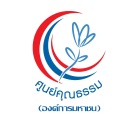 แบบตอบรับกิจกรรม “แม่ลูกผูกพัน สานสัมพันธ์สมดุลครอบครัว”ระหว่าง วันที่ 4 – 5 สิงหาคม 2561  ณ ศูนย์ส่งเสริมศิลปาชีพระหว่างประเทศ และโรงแรมกรุงศรีริเวอร์ จังหวัดพระนครศรีอยุธยา**********************************ชื่อ – สกุล ....................................................................................อายุ..................................ปี  ตำแหน่ง..........................................องค์กร/สังกัด................................................................. ................รายชื่อครอบครัว (ที่เข้าร่วมกิจกรรม)ข้อมูลการติดต่อ      	ที่อยู่ที่สามารถติดต่อได้....................................................................................................................................................................................................*โทรศัพท์มือถือ...........................................................................................*อีเมล (ที่ใช้ประจำ).....................................................................................Facebook (บุคคล).............................. LINE ID .......................................ข้อมูลเพิ่มเติมท่านเคยเข้าร่วมโครงการสมดุลชีวิตสนิทกับครอบครัวหรือไม่ 		ไม่เคย		เคยเข้าร่วม (โปรดระบุ) ...........................................ท่านคาดหวังอะไร กับการเข้าร่วมกิจกรรมในครั้งนี้............................................................................................................................................................................................................................................................................................................................................................ข้อมูลการเดินทาง		เดินทางมาขึ้นรถที่ศูนย์คุณธรรม (ในกรณีเดินทางมาด้วยรถยนต์ส่วนตัว ศูนย์คุณธรรมไม่สำรองที่จอดรถให้)		เดินทางด้วยรถยนต์ส่วนตัว ไปศูนย์ส่งเสริมศิลปาชีพระหว่างประเทศ และโรงแรมกรุงศรีริเวอร์ (โปรดแนบ บัตรประจำตัวประชาชน และ คู่มือทะเบียนรถยนต์ส่วนบุคคล)ลำดับที่ชื่อ-สกุลความเกี่ยวข้องอายุ